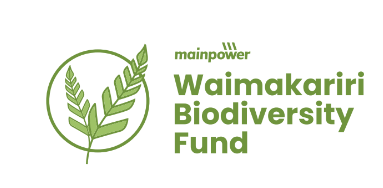 THE MAINPOWER WAIMAKARIRIBIODIVERSITY FUND2024APPLICATION FORM Applicant’s name(s):           	Applicant’s address(s):         Project Name:		APPLICATIONS CLOSE AT 5PM on Monday 29 April 2024Applications emailed to					or posted to:Waimakariri Biodiversity Trust 			Karen Cameronoffice@wbt.org.nz					MainPower							PO Box 346							Rangiora 7440If you have any questions about the Fund, please contact Lucy Barltrop at the Waimakariri Biodiversity Trust by phone 027 872 3375 or email office@wbt.org.nz  NOTE: Please read pages 8-9 ‘Notes for Applicants’ and ‘Assessment Criteria’ before completing.PART A – Details of applicant(s). Written entries must be legible. PART B – Summary of work PART C – Detailed description of proposed project (Please describe the habitats, plants, and animals to be protected or restored; attach maps, diagrams, planting plans, fencing proposals, pest management plans, photographs, or other documentation to support your application. Do not include quotes for work or materials).Do you consent to a member of the Waimakariri Biodiversity Trust contacting you to investigate whether any other sources of funding may be available for your work? Yes  			No PART D – Acknowledgement I confirm that: I am authorised to sign this application on behalf of the applicant. The answers given on this form are true and correct. The funds will be spent by the applicant in the manner declared in this application. If the applicant is a group, I will be personally responsible for how the funds are spent. I will inform the Waimakariri Biodiversity Trust in writing if I receive a funding grant from any other source before I am informed of a decision on this application. I have read and agree with the ‘Notes for Applicants’ below. Signed:____________________________________Name (please print):_________________________ Date:______________________________________  Notes for Applicants IntroductionMainpower New Zealand Ltd provides this fund; Waimakariri Biodiversity Trust provides advice and support. The fund is contestable; $5,000.00 is awarded annually. The purpose of the fund is to encourage and assist with voluntary work that benefits indigenous biodiversity in Waimakariri District. The focus is on work that protects, restores, or reinstates indigenous biodiversity in Waimakariri District.The fund is open only to residents and ratepayers of Waimakariri District – individuals or groups – for work within Waimakariri District relating to either private or public land. The fund is not available: For work that there is a legal obligation to do. To compensate for work already done. It is intended to assist with the cost of future work. For the entire cost of a project. It will complement the applicant’s contributions. For beautification projects, or to support those driven primarily for financial gain; or To past recipients of the fund for previous or existing projects. New projects by past recipients are eligible.Applicants should attach supporting documents such as plans, diagrams, maps, and photos, but please limit this to no more than about 15 pages. Applications without any supporting documents are unlikely to be considered. The judges assessing the applications may request to see the proposed site(s). Prior approval of the landowner will be sought. Any information provided in this application will only be used for the purpose of administering this fund.By lodging the application, the applicant agrees that: The amount received and the applicant’s name and photo may be publicised and used for publicity purposes.they will submit a report briefly describing the outcome, or progress update (if the project is not finished) within 12 months of receiving funding from this application. they may be asked to grant access to a representative of MainPower New Zealand Ltd to photograph the site(s) for the purposes of publicity. Prior approval of the landowner will be sought.Applications will be assessed during May, and it is intended to distribute the funds at a function, date, and location to be confirmed. The money granted is to be spent by the successful applicant within two years of receiving the grant. Assessment CriteriaThe long term ecological and community benefits of the work.The degree to which:the work protects, benefits, enhances, restores, or reinstates native biodiversity. Priority is given to protecting existing areas of high biodiversity and connectivity between existing areas.the work protects, benefits, enhances, restores, or reinstates indigenous natural values of the area to which the work relates, including representativeness, rarity/distinctiveness, diversity and pattern and ecological context.the work addresses the scale and type of the current risk to the natural values of the area.maintenance and monitoring of the proposal and the outcomes sought are feasible.The degree of ongoing protection proposed for the work funded, including protection from stock damage, weed invasion and long-term legal protection.The ability and commitment of the applicant to undertake the proposal in practical, administrative, and culturally appropriate ways.Name of applicant and group represented, if relevant: Name of applicant and group represented, if relevant: Name of applicant and group represented, if relevant: Name/status of contact person for this application: Name/status of contact person for this application: Name/status of contact person for this application: Address of applicant: Address of applicant: Address of applicant: Phone (work): (home): (mobile):E-mail: E-mail: E-mail: Project name:Project name:Project name:Name of landowner (if different from applicant): Name of landowner (if different from applicant): Name of landowner (if different from applicant): Physical address of property/area where work will be undertaken:Physical address of property/area where work will be undertaken:Physical address of property/area where work will be undertaken:Phone (work): (home):(mobile):E-mail: E-mail: E-mail: Bank account number: (Please attach a deposit slip or similar verifying your account number).Bank account number: (Please attach a deposit slip or similar verifying your account number).Bank account number: (Please attach a deposit slip or similar verifying your account number).Name on Bank account: Name on Bank account: Name on Bank account: Location (please include a map or map reference)Ecological and community aims of projectKey actions in projectOutline how you have considered any community or cultural values that the site may have.Date project will start:$ Total project cost:$ Amount requested from fund:If you are granted funds, specify how and when they will be spent: Expected duration and staging of project, including expected costs of each stage. Have you applied to any other fund for this project? If so, what fund (s)? Are you seeking or receiving other monetary or “in-kind” contributions?DESCRIPTION
Provide an overall description of the site and project, including covering the matters set out in ‘Assessment Criteria’ (below). Where native planting is proposed please indicate how your plant material will be eco-sourced as far as possible.WORK TO DATE
Describe any work that has been carried out to date to prepare the project (eg: fencing, pest control, eco-sourcing, planning, planting plans etc) FUTURE MANAGEMENT
Describe the future management, protection, maintenance, and monitoring of the project site, if you are successful in securing this fund: OUTCOMESHow will you assess whether your project has been successful?